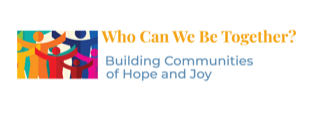 Upper New York United Women in Faith2022 Mission u - Luke 13A Transformative Biblical Curriculum for Adults, Youth and ChildrenThursday, August 18 – Saturday, August 20, 2022Fayetteville United Methodist Church601 East Genesee Street, Fayetteville, NY 13066Please join us for this special time of learning, service, fellowship, and fun!The intergenerational curriculum is designed to bring participants deeper into the stories of Jesus and his teachings in Luke 13.  Age-appropriate classes and study books are offered for Adults (over 18), Children (ages 5 – 12), and Youth (ages 13-18). Children and Youth must be accompanied by a registered Adult.2022 Mission u Dean, Study Leaders, and Books2022 Dean – Cindy Van Allen2022 Adult Study Leader – Roberta BraganAdult Study Book: Who Can We Be Together by Candace Simpson2022 Youth Study Leader – Michael TerrellYouth Study Book: Community in the Midst of Challenging Times by Kenya Cummings2022 Children’s Study Leader – Tammy VerityChildren’s Study book: Our Growing Tree - From Self-Love to the Beloved Communityand All of God’s Creation by Ilka VegaAll Study Books are available to order at: https://www.umwmissionresources.org/A Kindle edition of the Adult Study Book is also available at: https://www.amazon.comRegistration Fees:Adults - $100     Children & Youth - $50 for first child/youth, $10 for each additionalFees will cover administrative costs and 4 meals (2 lunches and 2 dinners)Scholarship Assistance is available as needed within the limits of our funds.Participants will need to make their own arrangements for overnight accommodations and daily breakfast.COVID Vaccination is required for adults. Masks may be required also. COVID policies will be based on federal, New York State, local and UNYUMC Guidelines and best practices in effect at the time of the event. Mission Service Project: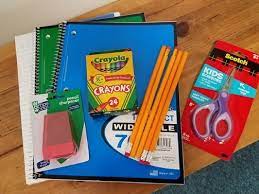 An intergenerational Mission Service Project packing UMCOR School Kits is planned for the event.  Please bring the school supply items that UMCOR has identified for these kits. A complete list of the items, along with their specifications is available online at: https://umcmission.org/umcor-school-kit/   This is an in-person only event.  UNY UWF will also offer a virtual Mission u online in the fall. Please join us for either one – or both! We appreciate your interest and support!Upper New York United Women in Faith Mission u 2022 Registration FormThursday, August 18 – Saturday, August 20, 2022   Fayetteville UMC, Fayetteville New York 13066Registration Fees: Adults - $100   Children & Youth - $50 for first child, $10 for each additionalRegistration & Fees Due By: August 1, 2022Name: Home AddressStreet: City, State, Zip: Home Phone:					Cell Phone:E-Mail:Local Church					Church District (& Conference if not Upper NY):Registering for: Please check one.  For Child / Youth Registrations, please also complete Supplement Form._____ Adult Study (Ages 18 and up)	_____ Youth Study (Ages 13 – 18)	_____ Children’s Study (Ages 5 – 12)Please check all that apply: ___ Study Leader or Guest Speaker			___ Clergy member___ Interested in CEU or Lay Servant / Speaker credit___ Special Diet Needed - please describe: _______________________________________________________ Scholarship assistance requested based on need.  (Assistance is available within the limits of our funds.)To register, pleaseComplete this Registration Form and send itBy email to:   madudden@aol.com   Enter UNY 2022 Mission u Registration in the email subject line, ORBy U.S. Mail to: Marcia Dudden, 36 Middle Street, Waterford, NY 12188Send a check or money order for your Registration Fee and voluntary Mission Offering donation to:   	Joyce Miller, 15 Forest Avenue, Oneonta, NY 13820  Make checks payable to: UNY Conference SOCM and note Mission u on the check memo line.Lodging – Participants are responsible for their own overnight lodging and breakfast. The Holiday Inn Express & Suites Dewitt (Syracuse), 5908 Widewaters Pkwy, E. Syracuse, NY 13057 is holding a block of rooms for our group at a reduced rate of $145 plus tax per night for a double room and breakfast.  Reservations must be made by July 17, 2022. To reserve, please call the hotel directly at 1-315-373-0123 or use this link: Womens Ministries Booking Link  We normally share contact information with other participants. Please check below if you do not want to share.___ I do not want my name, address, or phone number shared with other 2022 UNY Mission u participants.This event is scheduled to begin with Registration at 1:00 p.m. on Thursday, August 18, and end with Communion by 2:00 p.m. on Saturday, August 20. When we receive your completed Registration Form, we will send you a confirming email with a Health Form.  Please bring your completed Health Form and proof of your COVID vaccination (if required) to the event. We reserve the right to limit the number of Registrations accepted based on class capacity.For Registration questions, please contact Marcia Dudden, Registrar, at 518-233-0238 or madudden@aol.comThank you for your cooperation and interest. We look forward to seeing you at 2022 Mission u!Upper New York United Women in Faith Mission u 2022 Registration FormThursday, August 18 – Saturday, August 20, 2022   Fayetteville UMC, Fayetteville New York 13066Youth and Child Registration Supplement FormChild / Youth 1 Name:  Date of Birth:  Email:Additional Children or Youth Attending from Same Family:Child / Youth 2 Name:  Date of Birth:  Email:Child / Youth 3 Name:  Date of Birth:  Email:Legal Parent / GuardianParent / Guardian 1 Name:  Phone:  Email:  Address: Parent / Guardian 2 Name:  Phone:  Email:  Address:Will Legal Parent / Guardian attend UNYUWF Mission u 2022 with child?  ____  Yes     ____ NoIf No, please provide details for the Supervising Adult, registered for this event, who will be responsible for child.  Supervising Adult Name:  Address  Phone:  Email:  Relationship to Child / Youth Named Above:May we take and use pictures of your child in our activities and publications? __Yes __NoI hereby give permission for my child / children named above to participate in this UNYUWF Mission u 2022 event. I understand that my child’s / children’s Name, Address, Email Address, and any photos / videos taken may be shared with other participants and/or used for promotional purposes unless I notify the Mission u Dean or Registrar in writing to the contrary. In my absence at any time, I authorize the Supervising Adult named above and/or members of the UNYUWF Mission u 2022 Team to secure emergency medical care as needed until I can be reached. I understand and agree to provide medical information required for attendance,Legal Parent / Guardian Signature __________________________________________________________________We value your child and their time with us.  Thank you!